       UNIVERSIDADE ESTADUAL DO RIO GRANDE DO SULPRÓ-REITORIA DE ENSINOPROGRAMA DE MONITORIA – EDITAL Nº 01/2023A Pró-Reitora de Ensino, no uso das atribuições conferidas e consoante como estabelecida na Resolução CONSUN 03/2018, que regulamenta o Programa de Monitoria da UERGS torna pública a homologação da distribuição de bolsas referente ao Edital/01 do Programa de Monitoria/2023.Porto Alegre, 16 de fevereiro de 2023.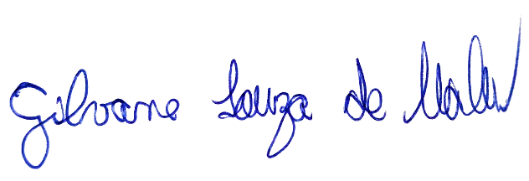 Gilvane Souza de MatosPró-Reitor de EnsinoUNIDADECURSOCOMPONENTE CURRICULARPROFESSOR(A)PONTOSTapesGestão AmbientalFundamentos de MatemáticaTais P Scaglione3,97Bento GonçalvesEngª de BioprocessosTermodinâmicaCrhista Korzenowski3,67Porto AlegreEngª de BioprocessosCálculo IIRosandra S Lemos3,33OsorioCiências BiológicasQuímica Geral e AmbientalEster W Loitzenbauer3,22Porto AlegreEngª de BioprocessosFísica INei Marçal3,20Porto AlegreEngª de BioprocessosCálculo IIMarcos Kan Moori2,97OsorioCiências BiológicasBiologia CelularJane Marlei Boeira2,94Porto AlegreADM Sistemas e Serv. SaúdePsicologia OrganizacionalCarla Garcia Bottega2,94Porto AlegreADM Sistemas e Serv. SaúdeHistória da Saúde e organização do SUSVania Roseli de Mello2,83São BorjaGestão AmbientalBioquímica GeralJose R Caresani2,78Caxias do SulCiência e Tecnologia de AlimentosMicrobiologia de AlimentosFernanda Magalhães Stalliviere2,73Bento GonçalvesEngª de BioprocessosQuímica Orgânica IAnamélia Vasconcellos2,67Porto AlegreADM Sistemas e Serv. SaúdePolíticas Públicas em SaúdeVania Roseli de Mello2,64Cachoeira do SulAgronomiaNoções Básicas de Desenho TécnicoAlberto Eduardo Knies2,63ErechimBacharelado em gestão ambientalQuímica Geral e OrgânicaAndré de Lima Cardoso2,59Porto AlegreADM Sistemas e Serv. SaúdeCálculoMarcos Kan Moori2,54Porto AlegreEngª de BioprocessosFísica para automaçãoMarcos Kan Moori2,50Porto AlegreLetras: licenciaturaDiagnóstico e Introd. em realidade escolarAdriana H Lau2,46São BorjaGestão AmbientalBotânica AplicadaRoseli M Farias2,46Porto AlegreLetrasOficina de expressão oralAdriana H Lau2,45VacariaAgronomiaEntomologia AgrícolaFabiana Barros2,34TapesAdministraçãoIntrodução à Adm. RuralMargarete Sponchiado2,33Cachoeira do SulAgronomiaBotânica AgrícolaMônica Vizzotto Reffatti2,31Porto AlegreLicenciatura em língua portuguesaTeoria do TextoMagali Menti2,25Porto AlegreLetrasMorfologia da língua portuguesaMagali Menti2,25Três PassosAgronomiaFruticulturaDivanilde Guerra2,25MontenegroMúsica - LicenciaturaMetodologia de práticas do ensino da músicaCristina R Wolffendütel2,22Três PassosAgronomiaFundamentos de Agroecossistema IDani M Silva2,21Porto AlegreADM Sistemas e Serv. SaúdeEducação em saúdeVania Roseli de Mello2,21MontenegroMúsica - LicenciaturaExpressão vocal IVCristina Bertoni dos Santos2,18OsorioCiências BiológicasMatemática Básica e AplicadaDaiana Maffessoni2,17VacariaAgronomiaFisiologia VegetalLuidi E Antunes2,15Porto AlegreEngª de BioprocessosQuímica Geral experimental turma BLucia S Ries2,14TapesAdministraçãoGestão FinanceiraTamara O Rosenblum2,14Porto AlegreEngenharia de EnergiaCálculo I.Rosandra S Lemos2,10Porto AlegreLetrasTeorias críticas aplicadas à literaturaAna Maria Acorsi2,07Três PassosAgronomiaProdução textualLuciane S Lanzanova2,01Porto AlegreLetrasDiversos a serem programadosMagali Menti2,00Cruz AltaPedagogiaEducação e ArtesArmgard Lutz2,00MontenegroMúsica - LicenciaturaEducação Musical IICristina R Wolffendütel2,00MontenegroMúsica - LicenciaturaPesquisa em educação musicalCristina R Wolffendütel2,00Porto AlegreEngª de BioprocessosEquações DiferenciaisRosandra S Lemos2,00São Luiz GonzagaPedagogia: LicenciaturaConcepções técnico-práticas de alfabetizaçãoRita C B Severo2,00Três PassosAgronomiaAgroecossistemas IDivanilde Guerra2,00VacariaAgronomiaMicrobiologia AgrícolaCarla Bochese2,00Bento GonçalvesEngª de BioprocessosEstatística AplicadaElizandro M Borba2,00Cachoeira do SulAgronomiaProdução de SementesRoseli de Mello Farias2,00Cachoeira do SulAgronomiaBioquímica AgrícolaBenjamin Dias Osorio Filho2,00ErechimAdministraçãoGestão de Mkt IIZenicléia A Deggerone2,00Porto AlegreEngª de BioprocessosBiorreatores: fundamentos e projetosCristiane C Pibernat2,00Cachoeira do SulAdm. Rural e Agroind.Contabilidade geral e ruralEstéfani De Deus1,99Porto AlegreADM PúblicaGestão por processosPaola Carmen Valenzuela Cánepa1,92Porto AlegreLetrasTeoria da LiteraturaAna Maria Acorsi1,89Porto AlegreEngª de BioprocessosQuímica Geral experimental turma ALucia S Ries1,85Três PassosGestão AmbientalInglês InstrumentalLuciene S Lanzanova1,75Três PassosAgronomiaBioquímica AgrícolaFernanda A H Weber1,75Porto AlegreLetrasEstudos integradoresAna Maria Acorsi1,74TapesAdministraçãoTeoria Geral da Adm.  IIMatheus O Machado1,62VacariaAgronomiaFundamentos de Agroecossistema IEléia Righi1,60VacariaAgronomiaProdução de graníferas IILuidi E Antunes1,60ErechimAdministraçãoMatemática FinanceiraRoberto Fontanelli1,60Cruz AltaPedagogiaPesquisa em educaçãoJussara Navarini1,55TapesAdm. Rural e AgrícolaDesenvolvimento Rural IRafaela B Printes1,51Bento GonçalvesEngª de BioprocessosMicrobiologia GeralFrancine Tramontina1,50Bento GonçalvesEngª de BioprocessosMétodos NuméricosElizandro M Borba1,50Porto AlegreADM PúblicaEstado Mercado e Terceiro SetorPaola Carmen Valenzuela Cánepa1,50MontenegroMúsica - LicenciaturaInstrumento secundário III: Flauta DoceFernanda A Zamin1,50TapesGestão AmbientalBioquímica GeralGabriela S Dias1,46Porto AlegreEngª de BioprocessosMicrobiologia GeralKarla J Perez1,40Porto AlegreEngª de BioprocessosDesenho Técnico IFidel Spinoza1,35Porto AlegreEngª e controle de automaçãoDesenho Técnico IIMarcos Espinoza1,34Porto AlegreADM PúblicaTeoria Geral da AdministraçãoPaola Carmen Valenzuela Cánepa1,31TapesAdministraçãoContabilidade Geral e RuralJose M de Souza1,31Três PassosAgronomiaBiologia do SoloDani Silva e Diego da Silva1,28Porto AlegreEngª de BioprocessosBiologia CelularJane Marlei Boeira1,27Cachoeira do SulAgronomiaManejo de plantas espontâneasBenjamin Dias Osorio Filho1,24MontenegroMúsica - LicenciaturaTeoria e percepção musical IIICristina Bertoni dos Santos1,24Bento GonçalvesEngª de BioprocessosCálculo IIElizandro M Borba1,23MontenegroTeatro: LicenciaturaEncenação teatral IJezebel De Carli1,22Porto AlegreEngª de BioprocessosBiologia MolecularDebora V. Endt1,22MontenegroTeatro: LicenciaturaEncenação teatral IIJezebel De Carli1,20Porto AlegreEngª de BioprocessosFenômenos de transporte IIRenato L Garcia1,15Porto AlegreEngª de BioprocessosBioquímica IIJane Marlei Boeira1,11Cachoeira do SulAgronomiaHIDRÁULICA AGRÍCOLAAlberto Eduardo Knies1,10ErechimAdministraçãoTeoria Geral da Adm II.Zenicléia A Deggerone1,08Cruz AltaCiências e Tecn.AlimQuímica OrgânicaJussara Navarini1,02Três PassosAgronomiaPlanejamento AgronômicoDani Silva e Mastrangelo1,01AlegretePedagogiaLingua Portuguesa: Leitura e Prod.TextualMagali e Fani1,00Cachoeira do SulAgronomiaA ser designadoBenjamin D. Filho1,00Cachoeira do SulAgronomiaCiências do SoloBenjamin D. Filho1,00Cachoeira do SulAgronomiaA ser designadoBenjamin D. Filho1,00Porto AlegreLetras: licenciaturaDiversos a serem programadosMagali Menti1,00Porto AlegreLetras: licenciaturaDiversos a serem programadosMagali Menti1,00AlegretePedagogiaLibrasHelene Sanderson1,00AlegretePedagogiaLibrasHelene Sanderson1,00Cruz AltaPedagogiaEducação MatemáticaHelenara M Souza1,00Cruz AltaPedagogiaEnsino Médio: DocênciaMaria da G Predigier1,00ErechimBacharelado em gestão ambientalMicrobiologia ambientalSilvia Santin Bordin1,00Porto AlegreEngª de BioprocessosTécnicas de Biologia MolecularAna Lúcia Kern1,00Porto AlegreEngª de BioprocessosBioinformáticaAna Lúcia e Débora Endt1,00Porto AlegreEngª de BioprocessosLaboratório de Engª de BioprocessosCristiane C Pibernat1,00Porto AlegreEngª de BioprocessosEngª de reações químicasCristiane C Pibernat1,00Porto AlegreEngª de BioprocessosFenômenos de transporte IRenato L Garcia1,00São Luiz GonzagaPedagogiaPrática de extensão IIViviana M Maurente1,00TapesGestão AmbientalManejo de faunaAntonio  Leite R Neto1,00VacariaAgronomiaFitopatologiaCarla Bochese1,00Bento GonçalvesEngª de BioprocessosBioquímica IFrancine Tramontina1,00Bento GonçalvesEngª de BioprocessosOperações Unitárias IMarlene G dos Santos1,00São Luiz GonzagaPedagogiaPráticas pedagógicas na crecheArisa A da Luz1,00São Luiz GonzagaPedagogiaDidática, avaliação e planejamentoArisa A da Luz1,00VacariaAgronomiaIntrodução a AgronomiaLuidi E Antunes1,00Cachoeira do SulAgronomiaIrrigação e DrenagemAlberto Eduardo Knies1,00Cachoeira do SulAgronomiaMáquinas e Implementos AgrícolasAlberto Eduardo Knies1,00